Воспоминания родителей Шкуновой Аэлиты об игре «Зарница»Папа: Особенности “Зарницы” выявляется в тактике и стратегии, необходимо переиграть противника. От игры впечатления складываются в дружелюбии, уважении к противнику, даже если вы потерпели поражение. Зарница- игра умственная, думаю, что она в любом возрасте хороша.Мама: Я участвовала в игре “Зарница” в г.Одессе после 8 класса. Наш класс сначала выиграл школьную “Зарницу”, затем городскую (в г.Ханты-Мансийск), потом окружную, после этого поехали на общероссийскую. Со всего Советского Союза приехали 94 команды, в итоге наша команда заняла 14 место, это был очень хороший результат. На игре “Зарница” было здорово, участвовали во всех эстафетах, стреляли, проходили бег с препятствиями, полосу препятствий, применяли азбуку “Морзе” для передачи секретных данных о противнике. Я бежала в каске пожарника по узкому бревну с “рукавом” для тушения пожаров на скорость, после чего у меня даже взяли интервью для телевидения. Все команды старались, но не у всех все получалось. Игра “Зарница”, я считаю очень нужна для сплочения коллектива, для навыков в разных жизненных ситуациях, для спортивной подготовки учащихся, для взаимовыручки. Мы жили в казармах, режим был жёсткий, многим было трудно, вначале многие плакали, но затем втянулись в ритм, поддерживали друг друга, со многими сдружились, затем даже переписывались первое время после отъезда домой. В общем,  игра “Зарница” осталась в памяти на всю жизнь!Приложение 2Грамоты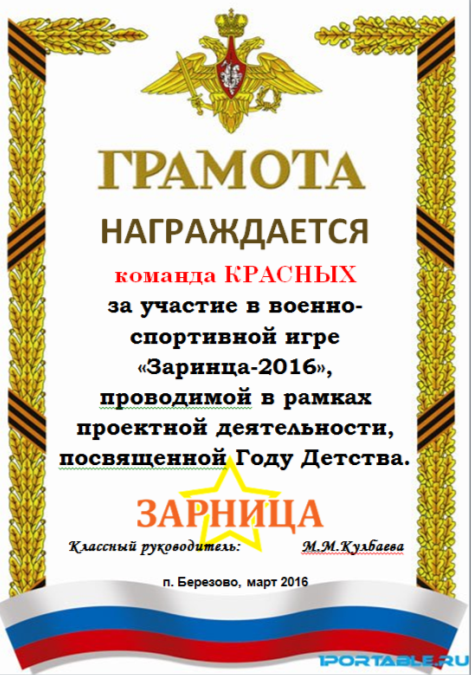 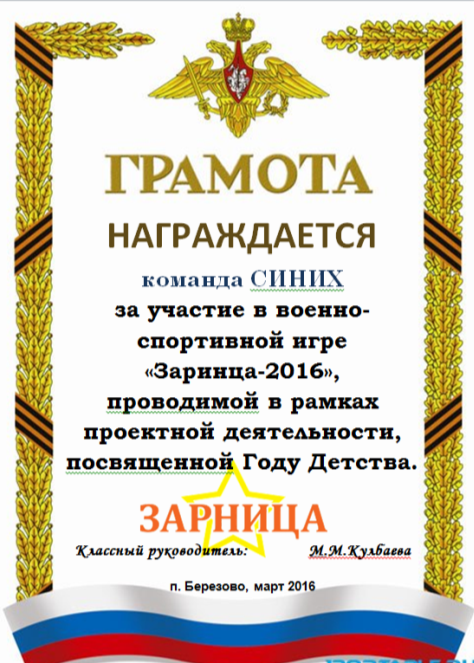 